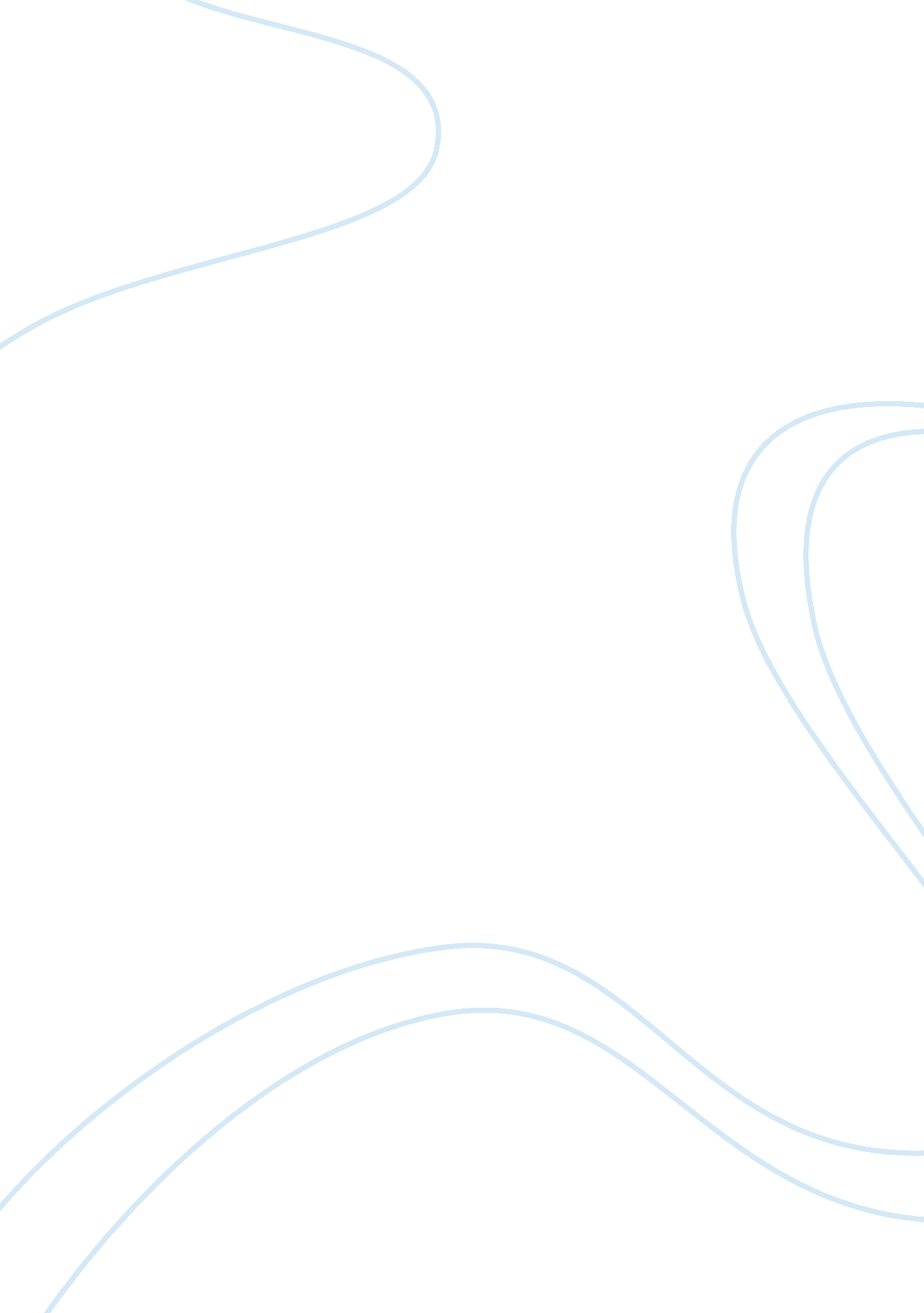 HumanitiesReligion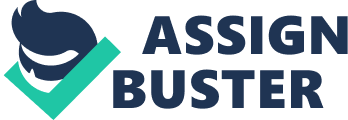 Humanities Discuss the impact of World War I on the avant-garde and the arts of the period. How were the artists reacting to the events of the world, and trying to effect social change. 
Following the end of World War 1, the art world witnessed a rapid change of style. Moreover, it resulted to a new dimension that was evidenced through innovative movements. These changes were evidenced through personal expression to political stances that caused global shifts. One of the major art changes that occurred was the Dada movement. This movement began in Zurich at Hugo Ball’s ‘ Cabaret Voltaire.’ The word ‘ Dada’ was devised by young artists whose main agenda was to ‘ kill art.’ To this end the art form was characterized as very nihilistic and impressionistic. Furthermore, the artists refocused their energies at impressionism and abstract art. In addition, other art movements such as Futurism and Objectivity took centre stage. Moreover, other artists like C. R. W Nevinson adapted by joining the War and taking their art into the battlefield. 
“ The period between 1914 and 1945 represents the ‘ End of Certainty’ in the West.” Evaluate this statement, using five examples, in light of the period’s developments in the arts, humanities and science. 
In relation to the arts, the period was characterized by redefined trends in architecture and painting. Evidently, new style of art such as decorative art, photo-realism, pattern and high tech art. Moreover, nonrepresentational art forms such as abstract expressionalism were replaced by new genres such as pop art. Science and technology equally witnessed rapid advances which witnessed the growth of mass popular culture, as well as empirical science. To this end, new inventions such as telephones, electric lighting appliances, motion pictures, record players. The literary world in postmodernism was signified by transformation in traditional culture. This included adapting, experimenting, and changing literary forms and styles. Furthermore, areas such as drama witnessed significant changes. For example, the American drama matured to through playwrights in Broadway as well mixing American theatrical elements. 
References 
Aesthetic and Political Avant-Gardes. (n. d.). Journal of Aesthetics & Protest. Retrieved March 5, 2013, from http://www. journalofaestheticsandprotest. org/3/Katsiaficas. htm 
Weinstein, D. (n. d.). History of the World. all history. org. Retrieved March 5, 2013, from all-history. org/europe5. html 